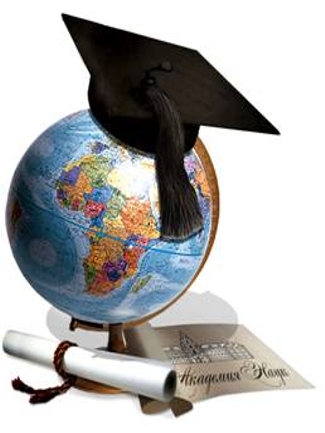 Дорогие Друзья!! Поздравляем с Днем науки!Искренне желаем вам новых научных достижение, неустанного творческого поиска, неиссякаемой энергии, высокой востребованности ваших достижений и разработок. Удачи и успехов во всех начинаниях.Будьте здоровы!Пусть новый день в научный мир
Несет добро открытий новых, 
Чтоб каждый миг удачным был,
И с каждым благодатным словом

К вам вдохновение пришло,
Идеи новые явились,
Чтоб счастье в вашу жизнь вошло,
И все мечты осуществились!Всегда Ваш ОНЗ РАН